           Szkoła Podstawowa nr 26 im. A. Struga w Krakowie                                                   Zapisy do świetlicy:I  termin  do dn. 23 czerwca 2017r.          II termin do dn. 8września 2017r.WNIOSEK O PRZYJĘCIE DZIECKA DO ŚWIETLICY SZKOLNEJ SZKOŁY PODSTAWOWEJ NR 26 W KRAKOWIEProszę o przyjęcie mojego syna/córki…………………………………………klasa .............. do świetlicy szkolnej w roku szkolnym 2017/2018.I. Imię i nazwisko dziecka: ................................................................................................Data i miejsce urodzenia:.............................................................................................................Adres zamieszkania: ....................................................................................................................II. Imię i nazwisko matki: ...................................................................................................Adres zamieszkania: ...................................................................................................................Telefon kontaktowy:....................................................................................................................III. Imię i nazwisko ojca………………………..................................................................Adres zamieszkania: ................................................................................................................Telefon kontaktowy: ................................................................................................................IV. Uzasadnienie  przyjęcia dziecka do świetlicy- oświadczenie rodziców:Oświadczam, że niezbędnym jest zapewnienie  mojemu dziecku opieki świetlicowej  z powodu czasu pracy zawodowej rodziców.Kraków, dn. ……………………….                                 ………………………………………                                                                                                               Czytelny podpis matki………………………………………                                                                                                               Czytelny podpis ojcaV. Dane o zdrowiu dziecka ( okulary, aparaty, choroba, przyjmowane leki, inne mające wpływ na proces opiekuńczy w szkole):………………………………………………………………………………………………………………………………………………………………………………………………………………………………………………………………………………………………………VI. Podstawowe zasady organizacji opieki w świetlicy szkolnej1. Wychowawca przejmuje opiekę nad dzieckiem, które zgłosiło swoją obecność                             u wychowawcy świetlicy.  Nie dopuszcza się możliwości samowolnego opuszczania zajęć świetlicowych przez ucznia w czasie, gdy powinien pozostawać pod opieką świetlicy.2. Rodzice lub upoważnione osoby odbierają dziecko ze świetlicy,  nie umawiają się z nim na oczekiwanie w holu lub przed szkołą.3. W przypadku odbierania dziecka ze świetlicy przez inne osoby niż rodzice wymagane jest pisemne upoważnienie od rodziców.4. W przypadku samodzielnego powrotu dziecka do domu wymagane jest pisemne oświadczenie rodzica.5. Rodzice zobowiązani są przestrzegać godzin pracy świetlicy ( 7.00 – 17.00) . W razie nie odebrania dziecka ze świetlicy w godzinach jej pracy oraz braku kontaktu z rodzicami, dziecko może być przekazane pod opiekę odpowiednim organom.6. Osobie nieupoważnionej lub będącej pod wpływem środków psychoaktywnych/alkoholu wychowawca może odmówić przekazania dziecka.7. Rodzice pisemnie powiadamiają wychowawcę świetlicy o: dodatkowych zajęciach pozalekcyjnych (nazwa, harmonogram, nazwisko prowadzącego), na które
uczęszcza dziecko w czasie godzin pracy świetlicy, wszelkich zmianach mających wpływ na opiekę nad dzieckiem, zawiadamiają o zmianie numeru telefonu kontaktowego.8.  Uczniów obowiązują zasady bezpiecznego korzystania z opieki świetlicowej                                i funkcjonowania w grupie rówieśniczej ( zgłaszanie przyjścia, wyjścia ze świetlicy, kulturalne zachowanie , przestrzeganie norm społecznych). 9. Wychowawca zgłasza swoje uwagi i spostrzeżenia dotyczące zachowania dziecka                            w świetlicy nauczycielom w momencie oceny ich zachowania.10. Pozostałe elementy pracy świetlicy zawarte są w Regulaminie świetlicy. VII . Oświadczam, że będę odbierał dziecko osobiście oraz upoważniam do jego odbierania niżej wymienione osoby:1...........................................................................................................2............................................................................................................3...........................................................................................................	4.   ………………………………………………………………….	Klauzula:Świadomy/a/ odpowiedzialności karnej za podanie nieprawdziwych danych ( zgodnie z art.233 kk ), oświadczam, że podane przeze mnie dane i informacje są zgodne ze stanem faktycznym.Kraków, dn. .................................                               .............................................................                                                                                                                                  Podpis rodzicaDziękujemy za wypełnienie karty. Informacje zostaną wykorzystane do zapewnienia Państwa dziecku jak najlepszych warunków pobytu w naszej świetlicy.DECYZJA KOMISJI KWALIFIKACYJNEJ Komisja kwalifikacyjna pozytywnie/negatywnie* rozpatrzyła wniosek o przyjęcie ucznia ……………………………………………..…………………………….do świetlicy szkolnej działającej w Szkole Podstawowej nr 26 w Krakowie.…………………………………………………………………………………….…………………………………………..………………………………………….* niepotrzebne skreślić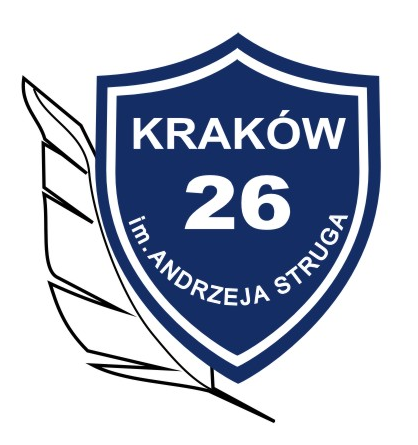 